PH.D. PRE-SYNOPSIS SUBMISSION FORM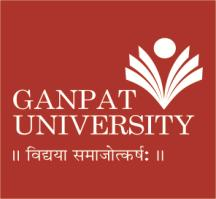 GANPAT UNIVERSITYGanpat Vidyanagar- 384012,
Mehsana-Gozaria Highway,
Mehsana, GUJARAT, INDIAOff:02762-286080, 286924GANPAT UNIVERSITYGanpat Vidyanagar- 384012,
Mehsana-Gozaria Highway,
Mehsana, GUJARAT, INDIAFax:02762-286080GANPAT UNIVERSITYGanpat Vidyanagar- 384012,
Mehsana-Gozaria Highway,
Mehsana, GUJARAT, INDIAToll Free180023312345GANPAT UNIVERSITYGanpat Vidyanagar- 384012,
Mehsana-Gozaria Highway,
Mehsana, GUJARAT, INDIAE-mail: info@ganpatuniversity.ac.inWeb site :  www.ganpatuniversity.ac.inE-mail: info@ganpatuniversity.ac.inWeb site :  www.ganpatuniversity.ac.inE-mail: info@ganpatuniversity.ac.inWeb site :  www.ganpatuniversity.ac.inName of Faculty:Name of Faculty:Name of Faculty:Branch/Subject, if any:Branch/Subject, if any:Branch/Subject, if any:Ph.D. Registration No.Ph.D. Registration No.Ph.D. Registration No.Registration DateRegistration DateRegistration DateRegistration DateRegistration DateRegistration Date1.Name of the Student(As per the Enrollment / Registration)Name of the Student(As per the Enrollment / Registration)1.Name of the Student(As per the Enrollment / Registration)Name of the Student(As per the Enrollment / Registration)2.Address for Communication:Address for Communication:2.Address for Communication:Address for Communication:2.Address for Communication:Address for Communication:2.Address for Communication:Address for Communication:PIN CODEPIN CODEPIN CODEPIN CODE2.Phone: (R) Phone: (R) (M) (M) (M) (M) (M) (M) (M) (M) (M) (M) (M) (M) (M) E-mail:E-mail:E-mail:E-mail:E-mail:E-mail:E-mail:E-mail:E-mail:E-mail:E-mail:E-mail:E-mail:E-mail:E-mail:E-mail:3.Gender: Gender: MaleMaleMaleFemaleFemaleFemaleFemale4.Ph.D. Title(In capital letter only)As per Registration Letter only)Ph.D. Title(In capital letter only)As per Registration Letter only)5Name of Research Supervisor:Name of Research Supervisor:Name of Research Supervisor:Name of Research Supervisor:Co- Supervisor: Co- Supervisor: Co- Supervisor: Co- Supervisor: Co- Supervisor: Co- Supervisor: Co- Supervisor: Co- Supervisor: Co- Supervisor: Co- Supervisor: Co- Supervisor: Co- Supervisor: Co- Supervisor: 6.RPC Details:RPC Details:RPC DetailsRPC DetailsRPC DetailsRPC DetailsRPC DetailsRPC DetailsRPC DetailsRPC DetailsRPC DetailsRPC DetailsRPC Conducted DateRPC Conducted DateRPC Conducted DateRPC Conducted DateRPC Conducted DateRPC Conducted DateRPC Conducted DateRPC Conducted DateRPC Conducted DateRPC Conducted DateRPC Conducted DateRPC Conducted DateRPC Conducted DateRPC Conducted DateRPC Conducted DateRPC Conducted DateRPC Conducted DateRPC Conducted DateRPC Conducted Date6.RPC Details:RPC Details:RPC - 1RPC - 1RPC - 1RPC - 1RPC - 1RPC - 1RPC - 1RPC - 1RPC - 1RPC - 16.RPC Details:RPC Details:RPC - 2RPC - 2RPC - 2RPC - 2RPC - 2RPC - 2RPC - 2RPC - 2RPC - 2RPC - 26.RPC Details:RPC Details:RPC - 3RPC - 3RPC - 3RPC - 3RPC - 3RPC - 3RPC - 3RPC - 3RPC - 3RPC - 36.RPC Details:RPC Details:RPC - 4RPC - 4RPC - 4RPC - 4RPC - 4RPC - 4RPC - 4RPC - 4RPC - 4RPC - 46.RPC Details:RPC Details:RPC - 5RPC - 5RPC - 5RPC - 5RPC - 5RPC - 5RPC - 5RPC - 5RPC - 5RPC - 56.RPC Details:RPC Details:RPC - 6RPC - 6RPC - 6RPC - 6RPC - 6RPC - 6RPC - 6RPC - 6RPC - 6RPC - 66.RPC Details:RPC Details:RPC - 7RPC - 7RPC - 7RPC - 7RPC - 7RPC - 7RPC - 7RPC - 7RPC - 7RPC - 76.RPC Details:RPC Details:RPC - 8RPC - 8RPC - 8RPC - 8RPC - 8RPC - 8RPC - 8RPC - 8RPC - 8RPC - 87Details of all research paper publications in a referred journal on the basis of your Ph.D. research work. (Attach the evidence in the form of acceptance letter or the reprint) Details of all research paper publications in a referred journal on the basis of your Ph.D. research work. (Attach the evidence in the form of acceptance letter or the reprint) Details of all research paper publications in a referred journal on the basis of your Ph.D. research work. (Attach the evidence in the form of acceptance letter or the reprint) Details of all research paper publications in a referred journal on the basis of your Ph.D. research work. (Attach the evidence in the form of acceptance letter or the reprint) Details of all research paper publications in a referred journal on the basis of your Ph.D. research work. (Attach the evidence in the form of acceptance letter or the reprint) Details of all research paper publications in a referred journal on the basis of your Ph.D. research work. (Attach the evidence in the form of acceptance letter or the reprint) Details of all research paper publications in a referred journal on the basis of your Ph.D. research work. (Attach the evidence in the form of acceptance letter or the reprint) Details of all research paper publications in a referred journal on the basis of your Ph.D. research work. (Attach the evidence in the form of acceptance letter or the reprint) Details of all research paper publications in a referred journal on the basis of your Ph.D. research work. (Attach the evidence in the form of acceptance letter or the reprint) Details of all research paper publications in a referred journal on the basis of your Ph.D. research work. (Attach the evidence in the form of acceptance letter or the reprint) Details of all research paper publications in a referred journal on the basis of your Ph.D. research work. (Attach the evidence in the form of acceptance letter or the reprint) Details of all research paper publications in a referred journal on the basis of your Ph.D. research work. (Attach the evidence in the form of acceptance letter or the reprint) Details of all research paper publications in a referred journal on the basis of your Ph.D. research work. (Attach the evidence in the form of acceptance letter or the reprint) Details of all research paper publications in a referred journal on the basis of your Ph.D. research work. (Attach the evidence in the form of acceptance letter or the reprint) Details of all research paper publications in a referred journal on the basis of your Ph.D. research work. (Attach the evidence in the form of acceptance letter or the reprint) Details of all research paper publications in a referred journal on the basis of your Ph.D. research work. (Attach the evidence in the form of acceptance letter or the reprint) Details of all research paper publications in a referred journal on the basis of your Ph.D. research work. (Attach the evidence in the form of acceptance letter or the reprint) Details of all research paper publications in a referred journal on the basis of your Ph.D. research work. (Attach the evidence in the form of acceptance letter or the reprint) Details of all research paper publications in a referred journal on the basis of your Ph.D. research work. (Attach the evidence in the form of acceptance letter or the reprint) Details of all research paper publications in a referred journal on the basis of your Ph.D. research work. (Attach the evidence in the form of acceptance letter or the reprint) Details of all research paper publications in a referred journal on the basis of your Ph.D. research work. (Attach the evidence in the form of acceptance letter or the reprint) Details of all research paper publications in a referred journal on the basis of your Ph.D. research work. (Attach the evidence in the form of acceptance letter or the reprint) Details of all research paper publications in a referred journal on the basis of your Ph.D. research work. (Attach the evidence in the form of acceptance letter or the reprint) Details of all research paper publications in a referred journal on the basis of your Ph.D. research work. (Attach the evidence in the form of acceptance letter or the reprint) Details of all research paper publications in a referred journal on the basis of your Ph.D. research work. (Attach the evidence in the form of acceptance letter or the reprint) Details of all research paper publications in a referred journal on the basis of your Ph.D. research work. (Attach the evidence in the form of acceptance letter or the reprint) Details of all research paper publications in a referred journal on the basis of your Ph.D. research work. (Attach the evidence in the form of acceptance letter or the reprint) Details of all research paper publications in a referred journal on the basis of your Ph.D. research work. (Attach the evidence in the form of acceptance letter or the reprint) Details of all research paper publications in a referred journal on the basis of your Ph.D. research work. (Attach the evidence in the form of acceptance letter or the reprint) Details of all research paper publications in a referred journal on the basis of your Ph.D. research work. (Attach the evidence in the form of acceptance letter or the reprint) Details of all research paper publications in a referred journal on the basis of your Ph.D. research work. (Attach the evidence in the form of acceptance letter or the reprint) 7Title1.1.1.1.1.2.2.2.2.2.3.3.3.3.3.4.4.4.4.4.5.5.5.6.6.6.7.7.7.7.7TitleCorresponding Author & Organization DetailsCorresponding Author & Organization DetailsCorresponding Author & Organization DetailsCorresponding Author & Organization DetailsCorresponding Author & Organization DetailsCo-author & Organization DetailsCo-author & Organization DetailsCo-author & Organization DetailsCo-author & Organization DetailsCo-author & Organization DetailsName of JournalName of JournalName of JournalName of JournalName of JournalVolume and ISSN No.Volume and ISSN No.Volume and ISSN No.Volume and ISSN No.Volume and ISSN No.Is Journal AvailableIs Journal AvailableIs Journal AvailablePublication DatePublication DatePublication DateIn Scopus/ Web of Science/UGC/Indian citation IndexIf Yes, Please mention its detailsIn Scopus/ Web of Science/UGC/Indian citation IndexIf Yes, Please mention its detailsIn Scopus/ Web of Science/UGC/Indian citation IndexIf Yes, Please mention its detailsIn Scopus/ Web of Science/UGC/Indian citation IndexIf Yes, Please mention its details7.1TitleTitle1.1.1.1.1.2.2.2.2.2.3.3.3.3.3.4.4.4.4.4.5.5.5.6.6.6.7.7.7.7.TitleTitleCorresponding Author & Organization DetailsCorresponding Author & Organization DetailsCorresponding Author & Organization DetailsCorresponding Author & Organization DetailsCorresponding Author & Organization DetailsCo-author & Organization DetailsCo-author & Organization DetailsCo-author & Organization DetailsCo-author & Organization DetailsCo-author & Organization DetailsName of JournalName of JournalName of JournalName of JournalName of JournalVolume and ISSN No.Volume and ISSN No.Volume and ISSN No.Volume and ISSN No.Volume and ISSN No.Is Journal AvailableIs Journal AvailableIs Journal AvailablePublication DatePublication DatePublication DateIn Scopus/ Web of Science/UGC/Indian citation IndexIf Yes, Please mention its detailsIn Scopus/ Web of Science/UGC/Indian citation IndexIf Yes, Please mention its detailsIn Scopus/ Web of Science/UGC/Indian citation IndexIf Yes, Please mention its detailsIn Scopus/ Web of Science/UGC/Indian citation IndexIf Yes, Please mention its details7.27.3Date:          /         /20									Signature of ScholarDate:          /         /20									Signature of ScholarDate:          /         /20									Signature of ScholarDate:          /         /20									Signature of ScholarDate:          /         /20									Signature of ScholarDate:          /         /20									Signature of ScholarDate:          /         /20									Signature of ScholarDate:          /         /20									Signature of ScholarDate:          /         /20									Signature of ScholarDate:          /         /20									Signature of ScholarDate:          /         /20									Signature of ScholarDate:          /         /20									Signature of ScholarDate:          /         /20									Signature of ScholarDate:          /         /20									Signature of ScholarDate:          /         /20									Signature of ScholarDate:          /         /20									Signature of ScholarDate:          /         /20									Signature of ScholarDate:          /         /20									Signature of ScholarDate:          /         /20									Signature of ScholarDate:          /         /20									Signature of ScholarDate:          /         /20									Signature of ScholarDate:          /         /20									Signature of ScholarDate:          /         /20									Signature of ScholarDate:          /         /20									Signature of ScholarDate:          /         /20									Signature of ScholarDate:          /         /20									Signature of ScholarDate:          /         /20									Signature of ScholarDate:          /         /20									Signature of ScholarDate:          /         /20									Signature of ScholarDate:          /         /20									Signature of ScholarDate:          /         /20									Signature of ScholarDate:          /         /20									Signature of ScholarGANPAT UNIVERSITYGanpat Vidyanagar- 384012,
Mehsana-Gozaria Highway,
Mehsana, GUJARAT, INDIAOff:02762-286080, 286924GANPAT UNIVERSITYGanpat Vidyanagar- 384012,
Mehsana-Gozaria Highway,
Mehsana, GUJARAT, INDIAFax:02762-286080GANPAT UNIVERSITYGanpat Vidyanagar- 384012,
Mehsana-Gozaria Highway,
Mehsana, GUJARAT, INDIAToll Free180023312345GANPAT UNIVERSITYGanpat Vidyanagar- 384012,
Mehsana-Gozaria Highway,
Mehsana, GUJARAT, INDIAE-mail: info@ganpatuniversity.ac.inWeb site :  www.ganpatuniversity.ac.inE-mail: info@ganpatuniversity.ac.inWeb site :  www.ganpatuniversity.ac.inE-mail: info@ganpatuniversity.ac.inWeb site :  www.ganpatuniversity.ac.inRecommendation: ‐  Certificate by Research GuideI certify that the research Pre‐ synopsis submitted by Mr./Mrs./Ms.__________________________________ _____________________________represents his/her original work which was carried out by him/her under my guidance and supervision during the period from_____________________ to _____________________.Name of Guide : ____________________________________________Signature : _____________________Name of Co‐Guide (If any) : __________________________________Signature : ______________________ Date : ________________Recommendation of Dean of respective Faculty:‐ Name of Dean : _____________________________________________Signature : _____________________Date : ________________Encl:   1. Five 	Copies of Synopsis in the prescribed format of university with one softcopy as pdf file in CD/DVD.2. Photocopy of all the research publications3. Receipt No. : ________________ Date: ___________________ for Pre‐Synopsis Submission Fee.